Predators are creatures that eat other creaturesThese two can both eat shellfish – they look soft but they have very sharp beaks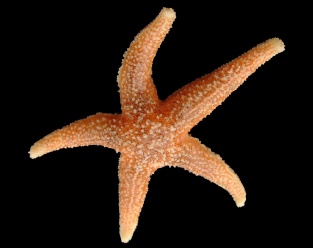 Common Star Fish –Asterias Rubens-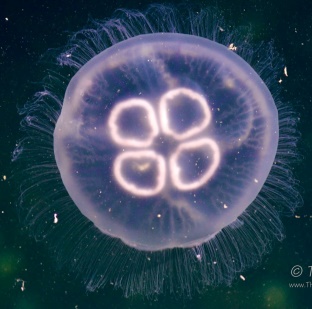 Common jellyfish - Moon jelly- saucer jelly - Aurelia aurita